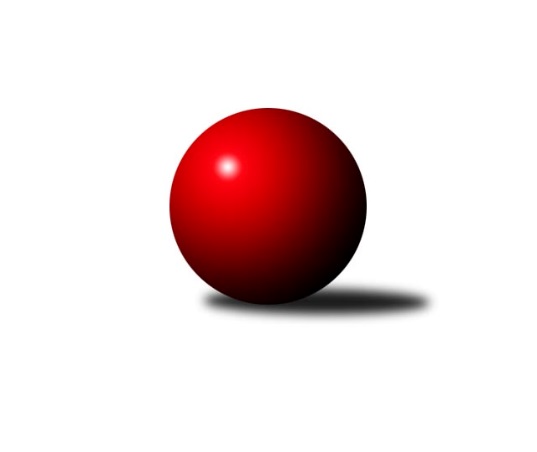 Č.6Ročník 2018/2019	21.5.2024 2. KLZ B 2018/2019Statistika 6. kolaTabulka družstev:		družstvo	záp	výh	rem	proh	skore	sety	průměr	body	plné	dorážka	chyby	1.	TJ Valašské Meziříčí	7	6	0	1	39.0 : 17.0 	(103.0 : 65.0)	3207	12	2163	1044	31.7	2.	KK Vyškov	6	5	0	1	32.0 : 16.0 	(74.5 : 69.5)	3219	10	2184	1034	37.2	3.	TJ Sokol Husovice	6	5	0	1	31.0 : 17.0 	(78.5 : 65.5)	3065	10	2112	953	56.3	4.	KK Slovan Rosice B	5	4	0	1	26.0 : 14.0 	(66.0 : 54.0)	3186	8	2161	1024	36.4	5.	HKK Olomouc	5	3	0	2	24.0 : 16.0 	(66.5 : 53.5)	3134	6	2125	1009	43.4	6.	SK Baník Ratiškovice	5	2	0	3	18.0 : 22.0 	(60.5 : 59.5)	3152	4	2111	1041	40.8	7.	TJ Sokol Luhačovice	5	1	1	3	18.0 : 22.0 	(56.0 : 64.0)	3062	3	2095	968	45.2	8.	KK Mor.Slávia Brno	6	1	1	4	18.0 : 30.0 	(66.0 : 78.0)	3029	3	2090	939	45	9.	KK Šumperk	6	1	1	4	16.0 : 32.0 	(62.5 : 81.5)	2949	3	2057	891	54.7	10.	KK Blansko B	6	1	1	4	16.0 : 32.0 	(60.5 : 83.5)	3119	3	2131	989	40.2	11.	TJ Jiskra Otrokovice	5	0	0	5	10.0 : 30.0 	(50.0 : 70.0)	3041	0	2093	948	56Tabulka doma:		družstvo	záp	výh	rem	proh	skore	sety	průměr	body	maximum	minimum	1.	TJ Sokol Husovice	3	3	0	0	18.0 : 6.0 	(44.5 : 27.5)	3009	6	3049	2987	2.	KK Vyškov	3	3	0	0	18.0 : 6.0 	(38.5 : 33.5)	3165	6	3226	3134	3.	TJ Valašské Meziříčí	4	3	0	1	22.0 : 10.0 	(60.5 : 35.5)	3308	6	3418	3204	4.	KK Slovan Rosice B	2	2	0	0	11.0 : 5.0 	(29.0 : 19.0)	3154	4	3164	3144	5.	SK Baník Ratiškovice	3	2	0	1	14.0 : 10.0 	(40.5 : 31.5)	3204	4	3249	3158	6.	TJ Sokol Luhačovice	3	1	1	1	12.0 : 12.0 	(34.5 : 37.5)	3141	3	3189	3103	7.	KK Mor.Slávia Brno	3	1	1	1	11.0 : 13.0 	(34.5 : 37.5)	3025	3	3124	2916	8.	HKK Olomouc	2	1	0	1	9.0 : 7.0 	(29.0 : 19.0)	3168	2	3231	3104	9.	KK Šumperk	3	1	0	2	8.0 : 16.0 	(29.0 : 43.0)	2909	2	2921	2902	10.	TJ Jiskra Otrokovice	2	0	0	2	4.0 : 12.0 	(20.0 : 28.0)	3098	0	3164	3032	11.	KK Blansko B	3	0	0	3	6.0 : 18.0 	(29.0 : 43.0)	3102	0	3140	3054Tabulka venku:		družstvo	záp	výh	rem	proh	skore	sety	průměr	body	maximum	minimum	1.	TJ Valašské Meziříčí	3	3	0	0	17.0 : 7.0 	(42.5 : 29.5)	3173	6	3266	3039	2.	HKK Olomouc	3	2	0	1	15.0 : 9.0 	(37.5 : 34.5)	3122	4	3251	3039	3.	KK Slovan Rosice B	3	2	0	1	15.0 : 9.0 	(37.0 : 35.0)	3196	4	3279	3119	4.	KK Vyškov	3	2	0	1	14.0 : 10.0 	(36.0 : 36.0)	3236	4	3291	3137	5.	TJ Sokol Husovice	3	2	0	1	13.0 : 11.0 	(34.0 : 38.0)	3084	4	3141	3055	6.	KK Blansko B	3	1	1	1	10.0 : 14.0 	(31.5 : 40.5)	3125	3	3222	3064	7.	KK Šumperk	3	0	1	2	8.0 : 16.0 	(33.5 : 38.5)	2962	1	3045	2802	8.	TJ Sokol Luhačovice	2	0	0	2	6.0 : 10.0 	(21.5 : 26.5)	3023	0	3088	2958	9.	SK Baník Ratiškovice	2	0	0	2	4.0 : 12.0 	(20.0 : 28.0)	3126	0	3234	3018	10.	KK Mor.Slávia Brno	3	0	0	3	7.0 : 17.0 	(31.5 : 40.5)	3031	0	3144	2830	11.	TJ Jiskra Otrokovice	3	0	0	3	6.0 : 18.0 	(30.0 : 42.0)	3021	0	3114	2894Tabulka podzimní části:		družstvo	záp	výh	rem	proh	skore	sety	průměr	body	doma	venku	1.	TJ Valašské Meziříčí	7	6	0	1	39.0 : 17.0 	(103.0 : 65.0)	3207	12 	3 	0 	1 	3 	0 	0	2.	KK Vyškov	6	5	0	1	32.0 : 16.0 	(74.5 : 69.5)	3219	10 	3 	0 	0 	2 	0 	1	3.	TJ Sokol Husovice	6	5	0	1	31.0 : 17.0 	(78.5 : 65.5)	3065	10 	3 	0 	0 	2 	0 	1	4.	KK Slovan Rosice B	5	4	0	1	26.0 : 14.0 	(66.0 : 54.0)	3186	8 	2 	0 	0 	2 	0 	1	5.	HKK Olomouc	5	3	0	2	24.0 : 16.0 	(66.5 : 53.5)	3134	6 	1 	0 	1 	2 	0 	1	6.	SK Baník Ratiškovice	5	2	0	3	18.0 : 22.0 	(60.5 : 59.5)	3152	4 	2 	0 	1 	0 	0 	2	7.	TJ Sokol Luhačovice	5	1	1	3	18.0 : 22.0 	(56.0 : 64.0)	3062	3 	1 	1 	1 	0 	0 	2	8.	KK Mor.Slávia Brno	6	1	1	4	18.0 : 30.0 	(66.0 : 78.0)	3029	3 	1 	1 	1 	0 	0 	3	9.	KK Šumperk	6	1	1	4	16.0 : 32.0 	(62.5 : 81.5)	2949	3 	1 	0 	2 	0 	1 	2	10.	KK Blansko B	6	1	1	4	16.0 : 32.0 	(60.5 : 83.5)	3119	3 	0 	0 	3 	1 	1 	1	11.	TJ Jiskra Otrokovice	5	0	0	5	10.0 : 30.0 	(50.0 : 70.0)	3041	0 	0 	0 	2 	0 	0 	3Tabulka jarní části:		družstvo	záp	výh	rem	proh	skore	sety	průměr	body	doma	venku	1.	KK Vyškov	0	0	0	0	0.0 : 0.0 	(0.0 : 0.0)	0	0 	0 	0 	0 	0 	0 	0 	2.	KK Šumperk	0	0	0	0	0.0 : 0.0 	(0.0 : 0.0)	0	0 	0 	0 	0 	0 	0 	0 	3.	KK Slovan Rosice B	0	0	0	0	0.0 : 0.0 	(0.0 : 0.0)	0	0 	0 	0 	0 	0 	0 	0 	4.	KK Blansko B	0	0	0	0	0.0 : 0.0 	(0.0 : 0.0)	0	0 	0 	0 	0 	0 	0 	0 	5.	HKK Olomouc	0	0	0	0	0.0 : 0.0 	(0.0 : 0.0)	0	0 	0 	0 	0 	0 	0 	0 	6.	TJ Sokol Luhačovice	0	0	0	0	0.0 : 0.0 	(0.0 : 0.0)	0	0 	0 	0 	0 	0 	0 	0 	7.	TJ Valašské Meziříčí	0	0	0	0	0.0 : 0.0 	(0.0 : 0.0)	0	0 	0 	0 	0 	0 	0 	0 	8.	TJ Sokol Husovice	0	0	0	0	0.0 : 0.0 	(0.0 : 0.0)	0	0 	0 	0 	0 	0 	0 	0 	9.	TJ Jiskra Otrokovice	0	0	0	0	0.0 : 0.0 	(0.0 : 0.0)	0	0 	0 	0 	0 	0 	0 	0 	10.	KK Mor.Slávia Brno	0	0	0	0	0.0 : 0.0 	(0.0 : 0.0)	0	0 	0 	0 	0 	0 	0 	0 	11.	SK Baník Ratiškovice	0	0	0	0	0.0 : 0.0 	(0.0 : 0.0)	0	0 	0 	0 	0 	0 	0 	0 Zisk bodů pro družstvo:		jméno hráče	družstvo	body	zápasy	v %	dílčí body	sety	v %	1.	Dana Uhříková 	TJ Valašské Meziříčí 	5	/	5	(100%)	17	/	20	(85%)	2.	Šárka Nováková 	TJ Sokol Luhačovice 	5	/	5	(100%)	15	/	20	(75%)	3.	Lucie Kelpenčevová 	TJ Sokol Husovice 	5	/	6	(83%)	16.5	/	24	(69%)	4.	Romana Sedlářová 	KK Mor.Slávia Brno 	5	/	6	(83%)	15.5	/	24	(65%)	5.	Jana Vejmolová 	KK Vyškov 	5	/	6	(83%)	15	/	24	(63%)	6.	Lenka Hrdinová 	KK Vyškov 	5	/	6	(83%)	12	/	24	(50%)	7.	Ivana Marančáková 	TJ Valašské Meziříčí 	5	/	7	(71%)	16.5	/	28	(59%)	8.	Aneta Ondovčáková 	KK Slovan Rosice B 	4	/	4	(100%)	14	/	16	(88%)	9.	Tereza Divílková 	TJ Jiskra Otrokovice 	4	/	4	(100%)	12.5	/	16	(78%)	10.	Lenka Pouchlá 	HKK Olomouc 	4	/	4	(100%)	11.5	/	16	(72%)	11.	Kamila Veselá 	KK Slovan Rosice B 	4	/	4	(100%)	10	/	16	(63%)	12.	Hana Beranová 	SK Baník Ratiškovice 	4	/	5	(80%)	14	/	20	(70%)	13.	Tereza Vidlářová 	KK Vyškov 	4	/	5	(80%)	13.5	/	20	(68%)	14.	Veronika Semmler 	KK Mor.Slávia Brno 	4	/	5	(80%)	13	/	20	(65%)	15.	Silvie Vaňková 	HKK Olomouc 	4	/	5	(80%)	11	/	20	(55%)	16.	Klára Tobolová 	TJ Valašské Meziříčí 	4	/	6	(67%)	17	/	24	(71%)	17.	Eliška Petrů 	KK Blansko B 	4	/	6	(67%)	14	/	24	(58%)	18.	Markéta Nepejchalová 	TJ Sokol Husovice 	4	/	6	(67%)	14	/	24	(58%)	19.	Katrin Valuchová 	TJ Sokol Husovice 	4	/	6	(67%)	13	/	24	(54%)	20.	Ludmila Mederová 	KK Šumperk 	4	/	6	(67%)	12.5	/	24	(52%)	21.	Růžena Smrčková 	KK Šumperk 	4	/	6	(67%)	11.5	/	24	(48%)	22.	Kristýna Štreitová 	TJ Valašské Meziříčí 	4	/	7	(57%)	13	/	28	(46%)	23.	Ludmila Pančochová 	TJ Sokol Luhačovice 	3	/	4	(75%)	11	/	16	(69%)	24.	Anna Štraufová 	KK Slovan Rosice B 	3	/	4	(75%)	10	/	16	(63%)	25.	Martina Šupálková 	SK Baník Ratiškovice 	3	/	4	(75%)	9	/	16	(56%)	26.	Petra Dosedlová 	KK Slovan Rosice B 	3	/	4	(75%)	8	/	16	(50%)	27.	Michaela Kouřilová 	KK Vyškov 	3	/	5	(60%)	12	/	20	(60%)	28.	Pavlína Březinová 	KK Mor.Slávia Brno 	3	/	5	(60%)	12	/	20	(60%)	29.	Jaroslava Havranová 	HKK Olomouc 	3	/	5	(60%)	12	/	20	(60%)	30.	Hana Malíšková 	HKK Olomouc 	3	/	5	(60%)	12	/	20	(60%)	31.	Kateřina Bajerová 	HKK Olomouc 	3	/	5	(60%)	11.5	/	20	(58%)	32.	Markéta Gabrhelová 	TJ Sokol Husovice 	3	/	5	(60%)	10	/	20	(50%)	33.	Blanka Sedláková 	TJ Sokol Husovice 	3	/	6	(50%)	12	/	24	(50%)	34.	Ivana Hrouzová 	KK Blansko B 	3	/	6	(50%)	11	/	24	(46%)	35.	Michaela Bagári 	TJ Valašské Meziříčí 	3	/	7	(43%)	14	/	28	(50%)	36.	Lucie Šťastná 	TJ Valašské Meziříčí 	2	/	2	(100%)	7	/	8	(88%)	37.	Jana Navláčilová 	TJ Valašské Meziříčí 	2	/	2	(100%)	7	/	8	(88%)	38.	Kateřina Petková 	KK Šumperk 	2	/	2	(100%)	6.5	/	8	(81%)	39.	Eva Putnová 	KK Slovan Rosice B 	2	/	3	(67%)	7	/	12	(58%)	40.	Andrea Katriňáková 	TJ Sokol Luhačovice 	2	/	3	(67%)	6	/	12	(50%)	41.	Simona Koreňová 	KK Vyškov 	2	/	3	(67%)	6	/	12	(50%)	42.	Dana Tomančáková 	SK Baník Ratiškovice 	2	/	5	(40%)	10	/	20	(50%)	43.	Helena Daňková 	KK Blansko B 	2	/	5	(40%)	10	/	20	(50%)	44.	Kateřina Fryštácká 	TJ Jiskra Otrokovice 	2	/	5	(40%)	9.5	/	20	(48%)	45.	Jana Macková 	SK Baník Ratiškovice 	2	/	5	(40%)	9	/	20	(45%)	46.	Lenka Menšíková 	TJ Sokol Luhačovice 	2	/	5	(40%)	8.5	/	20	(43%)	47.	Monika Niklová 	SK Baník Ratiškovice 	2	/	5	(40%)	8	/	20	(40%)	48.	Naděžda Musilová 	KK Blansko B 	2	/	6	(33%)	12	/	24	(50%)	49.	Pavla Čípová 	TJ Valašské Meziříčí 	2	/	6	(33%)	11.5	/	24	(48%)	50.	Hana Jáňová 	KK Šumperk 	2	/	6	(33%)	10	/	24	(42%)	51.	Pavla Fialová 	KK Vyškov 	2	/	6	(33%)	9	/	24	(38%)	52.	Marie Chmelíková 	HKK Olomouc 	1	/	1	(100%)	4	/	4	(100%)	53.	Eliška Kubáčková 	TJ Sokol Husovice 	1	/	1	(100%)	3	/	4	(75%)	54.	Barbora Divílková ml.	TJ Jiskra Otrokovice 	1	/	1	(100%)	2	/	4	(50%)	55.	Kristýna Košuličová 	SK Baník Ratiškovice 	1	/	3	(33%)	7	/	12	(58%)	56.	Zita Řehůřková 	KK Blansko B 	1	/	3	(33%)	6	/	12	(50%)	57.	Šárka Palková 	KK Slovan Rosice B 	1	/	3	(33%)	5.5	/	12	(46%)	58.	Ilona Olšáková 	KK Mor.Slávia Brno 	1	/	3	(33%)	5	/	12	(42%)	59.	Radka Šindelářová 	KK Mor.Slávia Brno 	1	/	3	(33%)	5	/	12	(42%)	60.	Hana Jonášková 	TJ Jiskra Otrokovice 	1	/	3	(33%)	5	/	12	(42%)	61.	Hana Krajíčková 	TJ Sokol Luhačovice 	1	/	4	(25%)	7	/	16	(44%)	62.	Renata Mikulcová st.	TJ Jiskra Otrokovice 	1	/	4	(25%)	7	/	16	(44%)	63.	Eva Dosedlová 	KK Slovan Rosice B 	1	/	4	(25%)	6.5	/	16	(41%)	64.	Monika Anderová 	KK Vyškov 	1	/	4	(25%)	6	/	16	(38%)	65.	Natálie Součková 	KK Blansko B 	1	/	4	(25%)	4.5	/	16	(28%)	66.	Tereza Trávníčková 	TJ Sokol Husovice 	1	/	5	(20%)	10	/	20	(50%)	67.	Eliška Hrančíková 	TJ Jiskra Otrokovice 	1	/	5	(20%)	7.5	/	20	(38%)	68.	Adéla Příhodová 	KK Šumperk 	1	/	6	(17%)	9	/	24	(38%)	69.	Soňa Ženčáková 	KK Šumperk 	1	/	6	(17%)	8	/	24	(33%)	70.	Dana Musilová 	KK Blansko B 	1	/	6	(17%)	3	/	24	(13%)	71.	Jana Mačudová 	SK Baník Ratiškovice 	0	/	1	(0%)	1.5	/	4	(38%)	72.	Vendula Veselá 	KK Šumperk 	0	/	1	(0%)	1	/	4	(25%)	73.	Lucie Trávníčková 	KK Vyškov 	0	/	1	(0%)	1	/	4	(25%)	74.	Kateřina Zapletalová 	KK Šumperk 	0	/	1	(0%)	1	/	4	(25%)	75.	Barbora Divílková st.	TJ Jiskra Otrokovice 	0	/	1	(0%)	1	/	4	(25%)	76.	Marie Říhová 	HKK Olomouc 	0	/	1	(0%)	1	/	4	(25%)	77.	Jarmila Bábíčková 	SK Baník Ratiškovice 	0	/	1	(0%)	1	/	4	(25%)	78.	Milena Minksová 	TJ Sokol Husovice 	0	/	1	(0%)	0	/	4	(0%)	79.	Monika Hubíková 	TJ Sokol Luhačovice 	0	/	1	(0%)	0	/	4	(0%)	80.	Monika Jedličková 	KK Mor.Slávia Brno 	0	/	2	(0%)	4	/	8	(50%)	81.	Marcela Příhodová 	KK Šumperk 	0	/	2	(0%)	3	/	8	(38%)	82.	Jitka Bětíková 	TJ Jiskra Otrokovice 	0	/	2	(0%)	2.5	/	8	(31%)	83.	Hana Konečná 	TJ Sokol Luhačovice 	0	/	2	(0%)	2	/	8	(25%)	84.	Alena Kopecká 	HKK Olomouc 	0	/	2	(0%)	2	/	8	(25%)	85.	Šárka Tögelová 	HKK Olomouc 	0	/	2	(0%)	1.5	/	8	(19%)	86.	Tereza Kalavská 	KK Slovan Rosice B 	0	/	2	(0%)	1	/	8	(13%)	87.	Helena Konečná 	TJ Sokol Luhačovice 	0	/	2	(0%)	1	/	8	(13%)	88.	Jana Dvořáková 	TJ Jiskra Otrokovice 	0	/	4	(0%)	3	/	16	(19%)	89.	Marika Celbrová 	KK Mor.Slávia Brno 	0	/	5	(0%)	4	/	20	(20%)	90.	Lenka Kričinská 	KK Mor.Slávia Brno 	0	/	6	(0%)	7	/	24	(29%)Průměry na kuželnách:		kuželna	průměr	plné	dorážka	chyby	výkon na hráče	1.	TJ Valašské Meziříčí, 1-4	3264	2190	1074	30.2	(544.1)	2.	Ratíškovice, 1-4	3188	2141	1047	43.3	(531.4)	3.	Otrokovice, 1-4	3178	2164	1013	47.5	(529.7)	4.	KK Blansko, 1-6	3153	2147	1005	38.7	(525.6)	5.	TJ Sokol Luhačovice, 1-4	3133	2130	1002	38.2	(522.2)	6.	HKK Olomouc, 1-8	3129	2135	994	42.0	(521.6)	7.	KK Slovan Rosice, 1-4	3125	2122	1002	42.8	(520.9)	8.	KK Vyškov, 1-4	3120	2144	976	43.5	(520.1)	9.	KK MS Brno, 1-4	3039	2084	955	42.7	(506.6)	10.	TJ Sokol Husovice, 1-4	2947	2062	884	65.0	(491.2)	11.	KK Šumperk, 1-4	2939	2032	906	49.2	(489.9)Nejlepší výkony na kuželnách:TJ Valašské Meziříčí, 1-4TJ Valašské Meziříčí	3418	5. kolo	Klára Tobolová 	TJ Valašské Meziříčí	604	1. koloTJ Valašské Meziříčí	3319	1. kolo	Dana Uhříková 	TJ Valašské Meziříčí	593	5. koloSK Baník Ratiškovice	3234	5. kolo	Ivana Marančáková 	TJ Valašské Meziříčí	591	5. koloKK Blansko B	3222	3. kolo	Helena Daňková 	KK Blansko B	572	3. koloTJ Valašské Meziříčí	3204	3. kolo	Ivana Marančáková 	TJ Valašské Meziříčí	571	1. koloKK Slovan Rosice B	3191	1. kolo	Pavla Čípová 	TJ Valašské Meziříčí	569	3. kolo		. kolo	Michaela Bagári 	TJ Valašské Meziříčí	568	5. kolo		. kolo	Jana Macková 	SK Baník Ratiškovice	567	5. kolo		. kolo	Eliška Petrů 	KK Blansko B	566	3. kolo		. kolo	Jana Navláčilová 	TJ Valašské Meziříčí	561	1. koloRatíškovice, 1-4KK Vyškov	3291	6. kolo	Lucie Kelpenčevová 	TJ Sokol Husovice	589	4. koloSK Baník Ratiškovice	3249	4. kolo	Michaela Kouřilová 	KK Vyškov	586	6. koloSK Baník Ratiškovice	3205	6. kolo	Šárka Nováková 	TJ Sokol Luhačovice	582	2. koloSK Baník Ratiškovice	3158	2. kolo	Dana Tomančáková 	SK Baník Ratiškovice	581	6. koloTJ Sokol Husovice	3141	4. kolo	Monika Niklová 	SK Baník Ratiškovice	569	6. koloTJ Sokol Luhačovice	3088	2. kolo	Hana Beranová 	SK Baník Ratiškovice	564	2. kolo		. kolo	Pavla Fialová 	KK Vyškov	560	6. kolo		. kolo	Martina Šupálková 	SK Baník Ratiškovice	553	6. kolo		. kolo	Martina Šupálková 	SK Baník Ratiškovice	552	4. kolo		. kolo	Dana Tomančáková 	SK Baník Ratiškovice	551	2. koloOtrokovice, 1-4TJ Valašské Meziříčí	3266	2. kolo	Silvie Vaňková 	HKK Olomouc	583	4. koloHKK Olomouc	3251	4. kolo	Dana Uhříková 	TJ Valašské Meziříčí	577	2. koloTJ Jiskra Otrokovice	3164	2. kolo	Tereza Divílková 	TJ Jiskra Otrokovice	576	4. koloTJ Jiskra Otrokovice	3032	4. kolo	Tereza Divílková 	TJ Jiskra Otrokovice	571	2. kolo		. kolo	Jana Navláčilová 	TJ Valašské Meziříčí	559	2. kolo		. kolo	Michaela Bagári 	TJ Valašské Meziříčí	555	2. kolo		. kolo	Eliška Hrančíková 	TJ Jiskra Otrokovice	551	2. kolo		. kolo	Hana Malíšková 	HKK Olomouc	550	4. kolo		. kolo	Jaroslava Havranová 	HKK Olomouc	549	4. kolo		. kolo	Kateřina Fryštácká 	TJ Jiskra Otrokovice	539	4. koloKK Blansko, 1-6KK Vyškov	3281	4. kolo	Jana Vejmolová 	KK Vyškov	593	4. koloKK Slovan Rosice B	3279	6. kolo	Ivana Hrouzová 	KK Blansko B	589	4. koloKK Blansko B	3140	6. kolo	Eliška Petrů 	KK Blansko B	572	6. koloKK Blansko B	3112	4. kolo	Eva Dosedlová 	KK Slovan Rosice B	562	6. koloTJ Sokol Husovice	3055	2. kolo	Anna Štraufová 	KK Slovan Rosice B	561	6. koloKK Blansko B	3054	2. kolo	Lucie Kelpenčevová 	TJ Sokol Husovice	561	2. kolo		. kolo	Michaela Kouřilová 	KK Vyškov	559	4. kolo		. kolo	Aneta Ondovčáková 	KK Slovan Rosice B	551	6. kolo		. kolo	Eva Putnová 	KK Slovan Rosice B	541	6. kolo		. kolo	Eliška Petrů 	KK Blansko B	541	4. koloTJ Sokol Luhačovice, 1-4TJ Valašské Meziříčí	3214	6. kolo	Šárka Nováková 	TJ Sokol Luhačovice	567	6. koloTJ Sokol Luhačovice	3189	6. kolo	Ivana Marančáková 	TJ Valašské Meziříčí	563	6. koloTJ Sokol Luhačovice	3130	4. kolo	Klára Tobolová 	TJ Valašské Meziříčí	561	6. koloKK Mor.Slávia Brno	3118	4. kolo	Šárka Nováková 	TJ Sokol Luhačovice	557	4. koloTJ Sokol Luhačovice	3103	1. kolo	Dana Uhříková 	TJ Valašské Meziříčí	553	6. koloKK Šumperk	3045	1. kolo	Lenka Menšíková 	TJ Sokol Luhačovice	549	6. kolo		. kolo	Romana Sedlářová 	KK Mor.Slávia Brno	549	4. kolo		. kolo	Andrea Katriňáková 	TJ Sokol Luhačovice	543	4. kolo		. kolo	Kristýna Štreitová 	TJ Valašské Meziříčí	543	6. kolo		. kolo	Ludmila Pančochová 	TJ Sokol Luhačovice	538	6. koloHKK Olomouc, 1-8HKK Olomouc	3231	5. kolo	Silvie Vaňková 	HKK Olomouc	613	5. koloKK Slovan Rosice B	3119	3. kolo	Silvie Vaňková 	HKK Olomouc	564	3. koloHKK Olomouc	3104	3. kolo	Kateřina Bajerová 	HKK Olomouc	562	5. koloKK Blansko B	3064	5. kolo	Kamila Veselá 	KK Slovan Rosice B	546	3. kolo		. kolo	Anna Štraufová 	KK Slovan Rosice B	541	3. kolo		. kolo	Eva Dosedlová 	KK Slovan Rosice B	540	3. kolo		. kolo	Dana Musilová 	KK Blansko B	540	5. kolo		. kolo	Lenka Pouchlá 	HKK Olomouc	536	5. kolo		. kolo	Hana Malíšková 	HKK Olomouc	533	5. kolo		. kolo	Aneta Ondovčáková 	KK Slovan Rosice B	530	3. koloKK Slovan Rosice, 1-4KK Slovan Rosice B	3164	2. kolo	Aneta Ondovčáková 	KK Slovan Rosice B	591	2. koloKK Slovan Rosice B	3144	5. kolo	Tereza Divílková 	TJ Jiskra Otrokovice	568	5. koloKK Vyškov	3137	2. kolo	Eva Dosedlová 	KK Slovan Rosice B	560	5. koloTJ Jiskra Otrokovice	3056	5. kolo	Kateřina Fryštácká 	TJ Jiskra Otrokovice	551	5. kolo		. kolo	Lenka Hrdinová 	KK Vyškov	545	2. kolo		. kolo	Kamila Veselá 	KK Slovan Rosice B	544	5. kolo		. kolo	Jana Vejmolová 	KK Vyškov	540	2. kolo		. kolo	Eva Putnová 	KK Slovan Rosice B	537	5. kolo		. kolo	Pavla Fialová 	KK Vyškov	535	2. kolo		. kolo	Hana Jonášková 	TJ Jiskra Otrokovice	531	5. koloKK Vyškov, 1-4KK Vyškov	3226	1. kolo	Jana Vejmolová 	KK Vyškov	586	5. koloKK Vyškov	3135	5. kolo	Michaela Kouřilová 	KK Vyškov	566	3. koloKK Vyškov	3134	3. kolo	Lenka Hrdinová 	KK Vyškov	558	1. koloTJ Jiskra Otrokovice	3114	3. kolo	Jana Vejmolová 	KK Vyškov	555	1. koloHKK Olomouc	3077	1. kolo	Tereza Divílková 	TJ Jiskra Otrokovice	555	3. koloKK Šumperk	3038	5. kolo	Tereza Vidlářová 	KK Vyškov	555	5. kolo		. kolo	Lenka Pouchlá 	HKK Olomouc	551	1. kolo		. kolo	Eliška Hrančíková 	TJ Jiskra Otrokovice	547	3. kolo		. kolo	Jana Vejmolová 	KK Vyškov	540	3. kolo		. kolo	Michaela Kouřilová 	KK Vyškov	539	1. koloKK MS Brno, 1-4KK Mor.Slávia Brno	3124	1. kolo	Romana Sedlářová 	KK Mor.Slávia Brno	572	1. koloKK Blansko B	3089	1. kolo	Romana Sedlářová 	KK Mor.Slávia Brno	569	6. koloTJ Sokol Husovice	3055	6. kolo	Pavlína Březinová 	KK Mor.Slávia Brno	564	6. koloKK Mor.Slávia Brno	3036	3. kolo	Lucie Kelpenčevová 	TJ Sokol Husovice	562	6. koloSK Baník Ratiškovice	3018	3. kolo	Veronika Semmler 	KK Mor.Slávia Brno	557	1. koloKK Mor.Slávia Brno	2916	6. kolo	Helena Daňková 	KK Blansko B	532	1. kolo		. kolo	Eliška Petrů 	KK Blansko B	529	1. kolo		. kolo	Hana Beranová 	SK Baník Ratiškovice	526	3. kolo		. kolo	Lenka Kričinská 	KK Mor.Slávia Brno	525	6. kolo		. kolo	Veronika Semmler 	KK Mor.Slávia Brno	523	3. koloTJ Sokol Husovice, 1-4TJ Sokol Husovice	3049	1. kolo	Markéta Nepejchalová 	TJ Sokol Husovice	552	1. koloTJ Sokol Husovice	2992	5. kolo	Lucie Kelpenčevová 	TJ Sokol Husovice	546	1. koloTJ Sokol Husovice	2987	3. kolo	Růžena Smrčková 	KK Šumperk	538	3. koloTJ Sokol Luhačovice	2958	5. kolo	Eliška Kubáčková 	TJ Sokol Husovice	532	5. koloTJ Jiskra Otrokovice	2894	1. kolo	Eliška Hrančíková 	TJ Jiskra Otrokovice	531	1. koloKK Šumperk	2802	3. kolo	Markéta Nepejchalová 	TJ Sokol Husovice	530	5. kolo		. kolo	Hana Krajíčková 	TJ Sokol Luhačovice	527	5. kolo		. kolo	Katrin Valuchová 	TJ Sokol Husovice	525	1. kolo		. kolo	Lucie Kelpenčevová 	TJ Sokol Husovice	524	3. kolo		. kolo	Blanka Sedláková 	TJ Sokol Husovice	518	3. koloKK Šumperk, 1-4HKK Olomouc	3039	6. kolo	Jaroslava Havranová 	HKK Olomouc	536	6. koloTJ Valašské Meziříčí	3039	4. kolo	Lenka Pouchlá 	HKK Olomouc	534	6. koloKK Šumperk	2921	6. kolo	Růžena Smrčková 	KK Šumperk	531	6. koloKK Šumperk	2905	2. kolo	Kateřina Bajerová 	HKK Olomouc	526	6. koloKK Šumperk	2902	4. kolo	Kristýna Štreitová 	TJ Valašské Meziříčí	522	4. koloKK Mor.Slávia Brno	2830	2. kolo	Růžena Smrčková 	KK Šumperk	520	2. kolo		. kolo	Kateřina Petková 	KK Šumperk	520	2. kolo		. kolo	Ivana Marančáková 	TJ Valašské Meziříčí	518	4. kolo		. kolo	Adéla Příhodová 	KK Šumperk	517	4. kolo		. kolo	Klára Tobolová 	TJ Valašské Meziříčí	515	4. koloČetnost výsledků:	7.0 : 1.0	4x	6.0 : 2.0	6x	5.0 : 3.0	6x	4.0 : 4.0	2x	3.0 : 5.0	5x	2.0 : 6.0	3x	1.0 : 7.0	4x